ATUALIZADO EM SETEMBRO/2023PREFEITURA MUNICIPAL DE CURITIBAPLANO CIDADE AMIGA DAS PESSOAS IDOSAS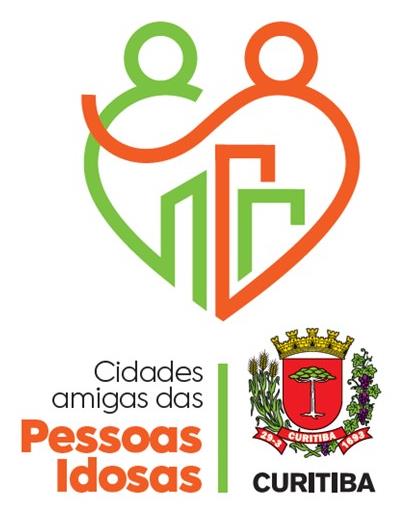 PROJETO APOIO COMUNITÁRIO E SERVIÇOS DE SAÚDE AMIGÁVEIS À PESSOA IDOSAOBJETIVO Aperfeiçoar os serviços prestados pelo SUS curitibano assim como os de apoio comunitário, integrando tecnologia e humanização na atenção à pessoa idosa.INDICADORESCobertura vacinal contra influenza para pessoa idosa conforme preconizado pelo calendário nacional de imunizaçõesMETA: Ampliar a cobertura vacinal contra influenza para pessoa idosa conforme preconizado pelo calendário nacional de imunizações para 70% até 2026METAS ANUAIS:2023: 56%2024: 60%2025: 65%2026: 70%Proporção de equipamentos públicos implantados META: Chegar á proporção de 2,91% de equipamentos públicos implantados ao final de 2024METAS ANUAIS:2023: 02024: 2,91%PRODUTOSÓRGÃO RESPONSÁVEL: Secretaria Municipal da Saúde PRODUTO 1: Centro de Atenção ao paciente com condição crônicaRESPONSÁVEL: Flavia Celene QuadrosMARCOS DE ACOMPANHAMENTOÓRGÃO RESPONSÁVEL: Secretaria Municipal da SaúdePRODUTO 2: Sistema de Hospital Dia para pequenos procedimentos cirúrgicos eletivosRESPONSÁVEL: Flavia Celene QuadrosMARCOS DE ACOMPANHAMENTOÓRGÃO RESPONSÁVEL: Secretaria Municipal da Saúde PRODUTO 3: Videoconsulta e teleatendimentoRESPONSÁVEL: Beatriz Battistella NadasMARCOS DE ACOMPANHAMENTOÓRGÃO RESPONSÁVEL: Secretaria Municipal da Saúde PRODUTO 4: Promoção, prevenção e assistência à saúdeRESPONSÁVEL:  Cleverson FragosoMARCOS DE ACOMPANHAMENTOÓRGÃO RESPONSÁVEL: Secretaria Municipal da Saúde PRODUTO 5: Atenção Domiciliar – Saúde em casaRESPONSÁVEL: Sezifredo Paulo Alves PazMARCOS DE ACOMPANHAMENTOÓRGÃO RESPONSÁVEL: Secretaria Municipal da Saúde PRODUTO 6: Programa de voluntariado do Hospital Municipal do Idoso Zilda ArnsRESPONSÁVEL: Sezifredo Paulo Alves PazMARCOS DE ACOMPANHAMENTOÓRGÃO RESPONSÁVEL: Instituto de Pesquisa e Planejamento Urbano de CuritibaPRODUTO 7: Rua da Cidadania da CICRESPONSÁVEL: Mauro Jose MagnaboscoMARCOS DE ACOMPANHAMENTOÓRGÃO RESPONSÁVEL: Secretaria do Governo MunicipalPRODUTO 8: Ruas da Cidadania Requalificadas - SGMRESPONSÁVEL:  Tatiana MarcassaMARCOS DE ACOMPANHAMENTOÓRGÃO RESPONSÁVEL: Secretaria do Governo MunicipalPRODUTO 9: Assistente Virtual Criada - SGMRESPONSÁVEL:  Willian JonderlanMARCOS DE ACOMPANHAMENTOÓRGÃO RESPONSÁVEL: Secretaria do Governo MunicipalPRODUTO 10: SIAC Inovado - SGMRESPONSÁVEL:  Willian JonderlanMARCOS DE ACOMPANHAMENTOÓRGÃO RESPONSÁVEL: Secretaria do Governo MunicipalPRODUTO 11: Guia de Serviços Inovado - SGMRESPONSÁVEL:  Willian JonderlanMARCOS DE ACOMPANHAMENTOÓRGÃO RESPONSÁVEL: Secretaria do Governo MunicipalPRODUTO 12: Curso Atendimento ao Cidadão – Frente de Requalificação e Inovação – Ruas da Cidadania -- SGMRESPONSÁVEL:  Leandro Fischer de SouzaMARCOS DE ACOMPANHAMENTOÓRGÃO RESPONSÁVEL: URBSPRODUTO 13: Melhorias na Rodoviária de CuritibaRESPONSÁVEL:  Elcio Antonio Alves dos AnjosMARCOS DE ACOMPANHAMENTOÓRGÃO RESPONSÁVEL: URBSPRODUTO 14: URBS DigitalRESPONSÁVEL:  Vilson José KimmelMARCOS DE ACOMPANHAMENTOÓRGÃO RESPONSÁVEL: Fundação de Ação SocialPRODUTO 15: CRAS no Santa Cândida, implantadoRESPONSÁVEL: Maria Ines Gusso Rosa								MARCOS DE ACOMPANHAMENTOÓRGÃO RESPONSÁVEL: Fundação de Ação SocialPRODUTO 16: Programa “Família Extensa para idosos” implantadoRESPONSÁVEL: Tatiana Possa SchafachekMARCOS DE ACOMPANHAMENTOMARCOS DE ACOMPANHAMENTO/ATIVIDADEDATARESPONSÁVEL1.1 Elaborar protocolos para procedimentos clínicos em pacientes com condição crônica31/03/2023Flavia Celene Quadros/SMS1.2 Estabelecer fluxos de atendimento para pacientes com condição crônica30/09/2023Flavia Celene Quadros/SMS1.3 Capacitar equipes para o atendimento ao paciente com condição crônica30/11/2023Flavia Celene Quadros/SMS1.4 Implantar o Centro de Atenção ao paciente com condição crônica31/03/2024Flavia Celene Quadros/SMSMARCOS DE ACOMPANHAMENTO/ATIVIDADEDATARESPONSÁVEL2.1 Elaborar protocolos para realização de pequenos procedimentos cirúrgicos eletivos31/03/2023Flavia Celene Quadros/SMS2.2 Sistema implantado para realização de pequenos procedimentos cirúrgicos eletivos31/10/2023Flavia Celene Quadros/SMSMARCOS DE ACOMPANHAMENTO/ATIVIDADEDATARESPONSÁVEL3.1 Incorporação de novas tecnologias para atendimento de Urgência e Emergência incluindo vídeo consulta e/ou teleatendimento30/06/2023Beatriz Battistella Nadas/SMS3.2 Estabelecimento de protocolos de atenção aos portadores de condição crônica atendidos pela Central 4.130/09/2023Flavia Celene Quadros/SMS3.3 Emissão de atestados, prescrições integradas ao sistema de prontuário, demandas administrativas de forma não presencial31/10/2023Beatriz Battistella Nadas/SMS3.4 Incorporação de novas tecnologias para atendimento a grupos com problemas de saúde mental incluindo vídeo consulta e/ou teleatendimento31/03/2024Beatriz Battistella Nadas/SMS3.5 Incorporação de novas tecnologias para acompanhamento de portadores de condições crônicas (hipertensão, diabetes, outras condições de saúde), incluindo vídeo consulta e/ou teleatendimento31/03/2024Flavia Celene Quadros/SMS3.6 Implantação de telemedicina nos ambulatórios de especialidades30/06/2024Flavia Celene Quadros/SMSMARCOS DE ACOMPANHAMENTO/ATIVIDADEDATARESPONSÁVEL4.1 Realizar ações preventivas nas Instituições de Longa Permanência para Idosos - ILPIS como manutenção do calendário de vacinas dos idosos31/05/2023Cleverson Fragoso4.2 Desenvolver ações de educação permanente para as equipes da rede municipal de saúde sobre as atualizações dos protocolos assistenciais para atenção às condições crônicas31/12/2023Cleverson Fragoso4.3 Desenvolver ações intersetoriais de promoção da saúde, com vistas a adoção de hábitos saudáveis e prevenção de quedas em idosos31/12/2023Cleverson Fragoso4.4 Manter as ações da Rede de Proteção à Pessoa Idosa com enfoque na análise dos casos notificados de violência, suspeitos e ou confirmados de pessoas idosas atendidas nos serviços de saúde e hospitais de referência 31/12/2023Alcides Augusto Souto de Oliveira4.5 Realizar inspeções da Vigilância Sanitária nas Instituições de Longa Permanência para Idosos – ILPIS31/12/2023Rosana Zappe4.6 Realizar ações preventivas nas Instituições de Longa Permanência para Idosos - ILPIS como manutenção do calendário de vacinas dos idosos31/05/2024Cleverson Fragoso4.7 Desenvolver ações de educação permanente para as equipes da rede municipal de saúde sobre as atualizações dos protocolos assistenciais para atenção às condições crônicas30/06/2024Cleverson Fragoso4.8 Desenvolver ações intersetoriais de promoção da saúde, com vistas a adoção de hábitos saudáveis e prevenção de quedas em idosos30/06/2024Cleverson Fragoso4.9 Desenvolver ações de educação permanente para os profissionais de saúde e assistência social sobre a Rede de Proteção à Pessoa Idosa30/06/2024Alcides Augusto Souto de Oliveira4.10 Desenvolver ações de sensibilização e educação permanente para cuidados paliativos com as equipes da Rede Municipal de Saúde30/06/2024Flávia Quadros4.11 Manter as ações da Rede de Proteção à Pessoa Idosa com enfoque na análise dos casos notificados de violência, suspeitos e ou confirmados de pessoas idosas atendidas nos serviços de saúde e hospitais de referência 31/12/2024Alcides Augusto Souto de Oliveira4.12 Realizar inspeções da Vigilância Sanitária nas Instituições de Longa Permanência para Idosos – ILPIS31/12/2024Rosana ZappeMARCOS DE ACOMPANHAMENTO/ATIVIDADEDATARESPONSÁVEL5.1 Implantar uma equipe do Saúde em Casa para atuação nas Instituições de Longa Permanência para Idosos – ILPIS vinculadas à FAS31/12/2023Sezifredo Paulo Alves Paz5.2 Implantar uma equipe do Saúde em Casa para atuação em situações de saúde mental31/12/2023Sezifredo Paulo Alves Paz5.3 Desenvolver ações de educação permanente com as equipes do Saúde em Casa com ênfase no atendimento domiciliar31/12/2023Sezifredo Paulo Alves Paz5.4 Elaborar material de educação em saúde para orientação aos familiares e cuidadores30/06/2024Sezifredo Paulo Alves Paz5.5 Desenvolver ações de educação permanente com as equipes do Saúde em Casa com ênfase no atendimento domiciliar30/06/2024Sezifredo Paulo Alves PazMARCOS DE ACOMPANHAMENTO/ATIVIDADEDATARESPONSÁVEL6.1 Realizar planejamento para implantação do curso de formação de “cuidadores de idosos” no Hospital Municipal do Idoso Zilda Arns30/09/2023Sezifredo Paulo Alves Paz6.2 Manter o programa de voluntariado do Hospital Municipal do Idoso Zilda Arns30/12/2023Sezifredo Paulo Alves Paz6.3 Intensificar a divulgação do programa voluntariado do Hospital Municipal do Idoso Zilda Arns30/12/2023Sezifredo Paulo Alves Paz6.4 Implantar o curso de formação de “cuidadores de idosos” no Hospital Municipal do Idoso Zilda Arns30/12/2023Sezifredo Paulo Alves Paz6.5 Manter o programa de voluntariado do Hospital Municipal do Idoso Zilda Arns30/06/2024Sezifredo Paulo Alves Paz6.6 Intensificar a divulgação do programa voluntariado do Hospital Municipal do Idoso Zilda Arns30/06/2024Sezifredo Paulo Alves PazMARCOS DE ACOMPANHAMENTO/ATIVIDADEDATARESPONSÁVELElaboração Projetos Executivos e Aprovações nos órgãos competentes31/03/2023Flavia Christine Lang Pohl FlorenzanoMARCOS DE ACOMPANHAMENTO/ATIVIDADEDATARESPONSÁVEL8.1 Definir as Ruas da Cidadania e planejar ações.28/04/2023Leandro Fischer de Souza8.2 Dar continuidade a pintura dos espaços externos - Ruas da Cidadania.31/12/2024Tatiana Marcassa8.3 Dar continuidade a implantação da nova iluminação - Ruas da Cidadania29/12/2023Tatiana Marcassa8.4 Dar continuidade a implantação dos projetos de comunicação visual - Ruas da Cidadania29/12/2023Tatiana Marcassa8.5 Elaborar laudos técnicos para reforma das coberturas - Ruas da Cidadania29/12/2023Tatiana Marcassa 8.6 Iniciar a implantação do projeto de prevenção contra incêndio e pânico - Ruas da Cidadania31/12/2024 Tatiana Marcassa 8.7 Adequar a Rua da Cidadania do Cajuru conforme as normas de acessibilidade vigentes31/12/2024 Tatiana Marcassa 8.8 Iniciar reformas dos banheiros públicos, para adequação às normas de acessibilidade vigentes - Ruas da Cidadania31/12/2024 Tatiana Marcassa MARCOS DE ACOMPANHAMENTO/ATIVIDADEDATARESPONSÁVEL9.1 Acompanhar a continuidade do desenvolvimento do canal de atendimento Assistente Virtual - Luz de Curitiba e homologações parciais.31/08/2023Willian Jonderlan 9.2 Acompanhar a continuidade do desenvolvimento do canal de atendimento Assistente Virtual - Luz de Curitiba e homologações parciais.29/12/2023Willian Jonderlan MARCOS DE ACOMPANHAMENTO/ATIVIDADEDATARESPONSÁVEL10.1 Acompanhar a continuidade do desenvolvimento da primeira fase do módulo RSO e homologações parciais31/08/2023Willian Jonderlan10.2 Acompanhar a continuidade do desenvolvimento da primeira fase do módulo RSO e homologações parciais29/12/2023Willian JonderlanMARCOS DE ACOMPANHAMENTO/ATIVIDADEDATARESPONSÁVEL11.1 Acompanhar a continuidade do desenvolvimento da primeira fase do Guia de Serviços e homologações parciais31/08/2023Thiago André Costa11.2 Acompanhar a continuidade do desenvolvimento da primeira fase do Guia de Serviços e homologações parciais.29/12/2023Thiago André CostaMARCOS DE ACOMPANHAMENTO/ATIVIDADEDATARESPONSÁVEL12.1 Elaborar o diagnóstico das necessidades para a formulação do Curso - Atendimento ao Cidadão – Frente de Requalificação e Inovação – Ruas da Cidadania31/04/2023Leandro Fischer de Souza12.2 Planejar a estruturação do Curso Atendimento ao Cidadão – Frente de Requalificação e Inovação – Ruas da Cidadania31/04/2023Leandro Fischer de Souza12.3 Divulgar o Curso - Atendimento ao Cidadão – Frente de Requalificação e Inovação – Ruas da Cidadania31/08/2023Leandro Fischer de Souza12.4 Realizar o Curso - Atendimento ao Cidadão – Frente de Requalificação e Inovação – Ruas da Cidadania, nas Ruas da Cidadania.31/08/2023Leandro Fischer de SouzaMARCOS DE ACOMPANHAMENTO/ATIVIDADEDATARESPONSÁVEL13.1 Acessos públicos externos ao terminal – piso tátil31/12/2023Elcio Antonio Alves dos Anjos13.2 Abertura existente entre a grelha com o piso tátil no prolongamento de acesso do piso da Rodoviária com a Av. Pres. Afonso Camargo31/12/2023Elcio Antonio Alves dos Anjos13.3 Altura dos corrimões instalados nas escadas de acesso as passarelas e 01 corrimão e 02 guarda-corpos31/12/2023Elcio Antonio Alves dos Anjos13.4 Corrimãos e sinalização visual dos degraus31/12/2023Elcio Antonio Alves dos Anjos13.5 Sinalização tátil em Braile31/12/2023Elcio Antonio Alves dos Anjos13.6 Variação na altura dos degraus da escada de acesso as passarelas31/12/2023Elcio Antonio Alves dos Anjos13.7 Acessos públicos externos ao terminal – área de desembarque e travessias elevadas31/12/2023Elcio Antonio Alves dos Anjos13.8 Acessos públicos externos ao terminal – travessia de veículos sobre calçadas31/12/2023Elcio Antonio Alves dos Anjos13.9 Revitalização do sistema elétrico das portas de acesso às plataformas de embarque (fiação elétrica)31/12/2023Elcio Antonio Alves dos Anjos13.10 Revitalização do sistema viário da Rodoviária com implantação do Estacionamento regulamentado31/12/2023Elcio Antonio Alves dos AnjosMARCOS DE ACOMPANHAMENTO/ATIVIDADEDATARESPONSÁVEL14.1 Emissão on-line das autuações para infrações do sistema de transporte comercial31/07/2023Vilson José Kimmel14.2 Integração do cadastro do passe escolar com as escolas Municipais e Estaduais30/08/2023Vilson José Kimmel14.3 Prova de vida para cartão isento (idoso) integrado com o INSS31/08/2023Vilson José KimmelMARCOS DE ACOMPANHAMENTO/ATIVIDADEDATARESPONSÁVEL15.1 Implantação do CRAS30/12/2023Maria Ines Gusso RosaLocação de imóvel31/12/2023Maria Ines Gusso RosaMARCOS DE ACOMPANHAMENTO/ATIVIDADEDATARESPONSÁVEL16.1 Tramitação do projeto de lei junto à PGM30/04/2023Nair Araujo Brito de Macedo / FAS16.2 Tramitação do projeto de lei junto à Câmara de Vereadores30/08/2023Nair Araujo Brito de Macedo / FAS16.3 Acompanhar a aprovação da Lei30/04/2024Nair Araujo Brito de Macedo / FAS16.4 Elaboração de documento norteador e pactuação de fluxos de atendimento30/04/2024Nair Araujo Brito de Macedo / FAS16.5 Capacitação das equipes sobre o programa30/04/2024Nair Araujo Brito de Macedo / FAS